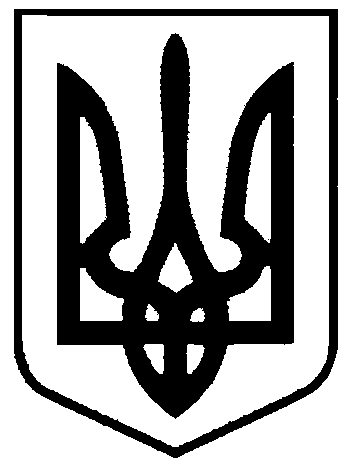 СВАТІВСЬКА МІСЬКА РАДАВИКОНАВЧИЙ КОМІТЕТРІШЕННЯвід  «29» травня  2019 р.    	                      м. Сватове                                         № 57  «Про  визначення способу участі Міщенко Є.К. у вихованні дитини Міщенко К.Є. 02.03.2012 р. н           Розглянувши звернення  Міщенко Євгена Юрійовича з проханням визначити йому час зустрічей з його малолітньою донькою Міщенко Кірою Євгенівною 02.03.2012 року народження, яка проживає окремо і на даний час мати Суровцева Анна Володимирівна  перешкоджає йому брати участь у вихованні дитини, враховуючи висновки ради опіки та піклування виконавчого комітету Сватівської міської ради, керуючись: ст.158  СК України, ст. 34 Закону України « Про місцеве самоврядування в Україні».Виконавчий комітет Сватівської міської радиВИРІШИВ:Визначити спосіб участі Міщенко Євгена Юрійовича у вихованні його дитини Міщенко Кіри Євгенівни 02.03.2012 року народження шляхом встановлення часу зустрічей батька. Встановити час зустрічі і спілкування Міщенко Євгена Юрійовича з Міщенко Кірою Євгенівною.  Кожну другу п’ятницю місяця  з 12.00 години по суботу до 16.00 години. Дане рішення набирає чинності з моменту його прийняття. Контроль за виконанням даного рішення покласти на заступника міського голови Фоменко А.Л.Сватівський міський голова 			                     Є.В. Рибалко 